INDICAÇÃO Nº 4163/2017Sugere ao Poder Executivo Municipal que seja realizada a roçagem e limpeza no terreno  localizado na Rua Fioravantes L. Angolini com a Av. da Saudade, do lado do Cemitério da Paz, no bairro Residencial Furlan, neste município.Excelentíssimo Senhor Prefeito Municipal, Nos termos do Art. 108 do Regimento Interno desta Casa de Leis, dirijo-me a Vossa Excelência para sugerir que, por intermédio do Setor competente, promova roçagem e limpeza no terreno, localizado a Rua Fioravante L. Angolini com Av. da Saudade, do lado do cemitério da Paz, no bairro Residencial Furlan, neste município.Justificativa:Munícipes procuraram este vereador cobrando providências referente a roçagem e limpeza do local em questão. Este local recebe grande fluxo de veículos e pedestres e o mato alto vem causando transtorno a quem utiliza esta via e aos moradores deste local.Plenário “Dr. Tancredo Neves”, em 24 de Abril de 2017.ALEX ‘BACKER’-Vereador-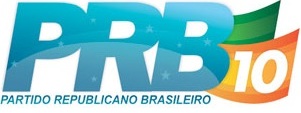 